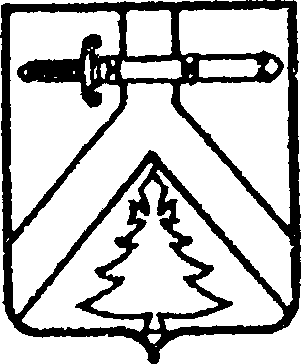 АЛЕКСЕЕВСКИЙ  СЕЛЬСКИЙ СОВЕТ ДЕПУТАТОВКУРАГИНСКОГО РАЙОНА   КРАСНОЯРСКОГО КРАЯРЕШЕНИЕ  00.00.2022                                 с. Алексеевка                                 № Проект  «О мероприятиях по утверждению бюджета муниципального образованияАлексеевский сельсовет на 2023 год и плановый период 2024-2025 годов»       В целях своевременной и качественной разработки проекта решения                                  Алексеевского сельского Совета депутатов «О бюджете муниципального образования Алексеевский сельсовет на 2023 год и плановый период 2024-20254 годов», Алексеевский  сельский Совет депутатов РЕШИЛ:       1. Утвердить план мероприятий по утверждению бюджета муниципального образования Алексеевский сельсовет на 2023 год и плановый период 2024-2025 годов (приложение 1).       2. Контроль за исполнением настоящего решения возложить на  председателя постоянной комиссии по бюджету (М.А.Будим).       3. Опубликовать решение в газете «Алексеевские вести» и на «Официальном интернет-сайте администрации Алексеевского сельсовета» (Alekseevka.bdu.su).       4. Настоящее решение вступает в силу со дня, следующего за днем его официального опубликования.Председатель Алексеевского                                      Глава сельсовета                                                                      сельского Совета депутатов                                                                       А.С.Лазарев                                                            М.В.Романченко                                                                                                             Приложение 1                                                                                                             к решению  Алексеевского                                                                                                            сельского Совета депутатов                                                                                                             № Проект от 00.00.2022ПЛАН  МЕРОПРИЯТИЙПО УТВЕРЖДЕНИЮ БЮДЖЕТА МУНИЦИПАЛЬНОГО ОБРАЗОВАНИЯ АЛЕКСЕЕВСКИЙ СЕЛЬСОВЕТ НА 2023 ГОД И ПЛАНОВЫЙ ПЕРИОД 2024-2025 ГОДОВ     ДАТА ПРОВЕДЕНИЯ                             ПЛАНИРУЕМОЕ МЕРОПРИЯТИЕОТВЕТСТВЕННЫЙ ИСПОЛНИТЕЛЬдо 11.11.22Подготовка и передача проекта бюджета в представительный органГлава сельсовета, Главный бухгалтер18.11.2022Заседание сессии депутатов сельского Совета по назначению даты  публичных слушаний по рассмотрению проекта бюджета на 2023 год и плановый период 2024-2025 годовГлава сельсовета,Председатель Совета депутатов18.11.2022Опубликование проекта решения « О бюджете муниципального образования Алексеевский сельсовет на 2023 год и плановый период 2024-2025 годов»  в газете «Алексеевские  вести»  и на официальном интернет-сайте администрации Алексеевского сельсовета (Alekseevka.bdu.su)Заместитель главы администрации07.12.2022Проведение публичных слушанийГлава сельсовета07.12.2022Опубликование решения о результатах публичных слушанийЗаместитель главы администрации27.12.2022Заседание сессии депутатов сельского Совета по утверждению решения « О бюджете муниципального образования Алексеевский сельсовет на 2023 год и плановый период 2024-2025 годов»Глава сельсовета,Председатель Совета депутатов28.12.2022Опубликование решения Совета депутатов «О бюджете муниципального образования Алексеевский сельсовет на 2023 год и плановый период 2024-2025 годов»Заместитель главы администрации